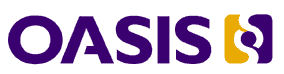 Minimal Management Interface Version 1.0Committee Specification Draft 0103 December 2015Specification URIsThis version:http://docs.oasis-open.org/coel/MMI/v1.0/csd01/MMI-v1.0-csd01.docx (Authoritative)http://docs.oasis-open.org/coel/MMI/v1.0/csd01/MMI-v1.0-csd01.htmlhttp://docs.oasis-open.org/coel/MMI/v1.0/csd01/MMI-v1.0-csd01.pdfPrevious version:N/ALatest version:http://docs.oasis-open.org/coel/MMI/v1.0/MMI-v1.0.docx (Authoritative)http://docs.oasis-open.org/coel/MMI/v1.0/MMI-v1.0.htmlhttp://docs.oasis-open.org/coel/MMI/v1.0/MMI-v1.0.pdfTechnical Committee:OASIS Classification of Everyday Living (COEL) TCChairs:David Snelling (David.Snelling@UK.Fujitsu.com), Fujitsu LimitedJoss Langford (joss@activinsights.co.uk), Activinsights LtdEditor:David Snelling (David.Snelling@UK.Fujitsu.com), Fujitsu LimitedRelated work:This specification is related to:Classification of Everyday Living Version 1.0. Edited by Joss Langford. Latest version: http://docs.oasis-open.org/coel/COEL/v1.0/COEL-v1.0.html.Roles, Principles, and Ecosystem Version 1.0. Edited by Matthew Reed. Latest version: http://docs.oasis-open.org/coel/RPE/v1.0/RPE-v1.0.html.Behavioural Atom Protocol Version 1.0. Edited by Joss Langford. Latest version: http://docs.oasis-open.org/coel/BAP/v1.0/BAP-v1.0.html. Identity Authority Interface Version 1.0. Edited by Paul Bruton. Latest version: http://docs.oasis-open.org/coel/IDA/v1.0/IDA-v1.0.html.Public Query Interface Version 1.0. Edited by David Snelling. Latest version: http://docs.oasis-open.org/coel/PQI/v1.0/PQI-v1.0.html.Abstract:This document defines a minimal interface between the Data Engine and other actors in the ecosystem, namely the Service Provider and the Operator. The interface provides for registering and managing Operators, Devices, and Consumers within a Data Engine. This interface represents the minimal requirements of a Data Engine’s management interface, but does not limit this interface to these capabilities.Status:This document was last revised or approved by the OASIS Classification of Everyday Living (COEL) TC on the above date. The level of approval is also listed above. Check the “Latest version” location noted above for possible later revisions of this document. Any other numbered Versions and other technical work produced by the Technical Committee (TC) are listed at https://www.oasis-open.org/committees/tc_home.php?wg_abbrev=coel#technical.TC members should send comments on this specification to the TC’s email list. Others should send comments to the TC’s public comment list, after subscribing to it by following the instructions at the “Send A Comment button on the TC’s web page at https://www.oasis-open.org/committees/coel/.For information on whether any patents have been disclosed that may be essential to implementing this specification, and any offers of patent licensing terms, please refer to the Intellectual Property Rights section of the TC’s web page (https://www.oasis-open.org/committees/coel/ipr.php).Citation format:When referencing this specification the following citation format should be used:[COEL-MMI-v1.0]Minimal Management Interface Version 1.0. Edited by David Snelling. 03 December 2015. OASIS Committee Specification Draft 01. http://docs.oasis-open.org/coel/MMI/v1.0/csd01/MMI-v1.0-csd01.html. Latest version: http://docs.oasis-open.org/coel/MMI/v1.0/MMI-v1.0.html.NoticesCopyright © OASIS Open 2015. All Rights Reserved.All capitalized terms in the following text have the meanings assigned to them in the OASIS Intellectual Property Rights Policy (the "OASIS IPR Policy"). The full Policy may be found at the OASIS website.This document and translations of it may be copied and furnished to others, and derivative works that comment on or otherwise explain it or assist in its implementation may be prepared, copied, published, and distributed, in whole or in part, without restriction of any kind, provided that the above copyright notice and this section are included on all such copies and derivative works. However, this document itself may not be modified in any way, including by removing the copyright notice or references to OASIS, except as needed for the purpose of developing any document or deliverable produced by an OASIS Technical Committee (in which case the rules applicable to copyrights, as set forth in the OASIS IPR Policy, must be followed) or as required to translate it into languages other than English.The limited permissions granted above are perpetual and will not be revoked by OASIS or its successors or assigns.This document and the information contained herein is provided on an "AS IS" basis and OASIS DISCLAIMS ALL WARRANTIES, EXPRESS OR IMPLIED, INCLUDING BUT NOT LIMITED TO ANY WARRANTY THAT THE USE OF THE INFORMATION HEREIN WILL NOT INFRINGE ANY OWNERSHIP RIGHTS OR ANY IMPLIED WARRANTIES OF MERCHANTABILITY OR FITNESS FOR A PARTICULAR PURPOSE.OASIS requests that any OASIS Party or any other party that believes it has patent claims that would necessarily be infringed by implementations of this OASIS Committee Specification or OASIS Standard, to notify OASIS TC Administrator and provide an indication of its willingness to grant patent licenses to such patent claims in a manner consistent with the IPR Mode of the OASIS Technical Committee that produced this specification.OASIS invites any party to contact the OASIS TC Administrator if it is aware of a claim of ownership of any patent claims that would necessarily be infringed by implementations of this specification by a patent holder that is not willing to provide a license to such patent claims in a manner consistent with the IPR Mode of the OASIS Technical Committee that produced this specification. OASIS may include such claims on its website, but disclaims any obligation to do so.OASIS takes no position regarding the validity or scope of any intellectual property or other rights that might be claimed to pertain to the implementation or use of the technology described in this document or the extent to which any license under such rights might or might not be available; neither does it represent that it has made any effort to identify any such rights. Information on OASIS' procedures with respect to rights in any document or deliverable produced by an OASIS Technical Committee can be found on the OASIS website. Copies of claims of rights made available for publication and any assurances of licenses to be made available, or the result of an attempt made to obtain a general license or permission for the use of such proprietary rights by implementers or users of this OASIS Committee Specification or OASIS Standard, can be obtained from the OASIS TC Administrator. OASIS makes no representation that any information or list of intellectual property rights will at any time be complete, or that any claims in such list are, in fact, Essential Claims.The name "OASIS" is a trademark of OASIS, the owner and developer of this specification, and should be used only to refer to the organization and its official outputs. OASIS welcomes reference to, and implementation and use of, specifications, while reserving the right to enforce its marks against misleading uses. Please see https://www.oasis-open.org/policies-guidelines/trademark for above guidance.Table of Contents1	Introduction	51.1 Terminology	51.2 Normative References	51.3 Non-Normative References	52	Interface Specification	62.1 Authentication and Authorisation	62.2 Service Provider: Create New Operator	62.2.1 Request	72.2.2 Response	72.3 Service Provider: Retrieve Operator List	82.3.1 Request	82.3.2 Response	82.4 Service Provider: Retrieve Consumer List	82.4.1 Request	92.4.2 Response	92.5 Service Provider: Forget Consumer	102.5.1 Request	102.5.2 Response	102.6 Operator: Create New Consumer	112.6.1 Request	112.6.2 Response	132.7 Operator: Assign a Device to a Consumer	132.7.1 Request	132.7.2 Response	143	Conformance	16Appendix A. Acknowledgments	17Appendix B. Revision History	18IntroductionThis document defines the Minimal Management Interface (MMI) between the Data Engine and other actors in the ecosystem. It provides operation definitions on the Data Engine for use by a Service Provider to register a new Operator, to retrieve a list of existing Operators, to retrieve a list of Consumers associated with a given Operator, and to forget a consumer. It also provides operations definitions on the Data Engine for use by an Operator to register a Consumer and to associate a device with a consumer.. This interface represents the minimal requirements of a Data Engine’s management interface, but does not limit this interface to these capabilities. High quality Data Engines may offer more comprehensive management services.TerminologyThe key words “MUST”, “MUST NOT”, “REQUIRED”, “SHALL”, “SHALL NOT”, “SHOULD”, “SHOULD NOT”, “RECOMMENDED”, “MAY”, and “OPTIONAL” in this document are to be interpreted as described in [RFC2119].Normative References[RFC2119]	Bradner, S., “Key words for use in RFCs to Indicate Requirement Levels”, BCP 14, RFC 2119, March 1997. http://www.ietf.org/rfc/rfc2119.txt.[COEL_RPE-1.0]	Roles, Principles, and Ecosystem Version 1.0. Latest version: http://docs.oasis-open.org/coel/RPE/v1.0/RPE-v1.0.docx.  [COEL_IDA-1.0]	Identity Authority Interface Version 1.0. Latest version: http://docs.oasis-open.org/coel/IDA/v1.0/IDA-v1.0.docxNon-Normative References[Coelition]	http://www.coelition.org[Data to Life] 	Reed, M. & Langford, J. (2013). Data to Life. Coelition, London. ISBN 978-0957609402Interface SpecificationThe Minimal Management Interface on the Data Engine is divided into sections depending on which actor and function in a COEL ecosystem is communicating with the Data Engine. The following sub-sections define these interfaces.Authentication and AuthorisationTo access all Service Provider functions of the Data Engine MMI API, Service Providers need access credentials with two components:A userid to identify the caller.A password for authentication.HTTP basic authentication SHALL be used to authenticate calls to the API. Passwords SHOULD be 64 bytes in length and MUST be supplied as an ASCII string. This MUST be prefixed with the userid followed by a colon to form the token passed in the HTTP Authorisation Header.Note that while Operators need to secure their connection to the Data Engine with TLS, they do not need to Authenticate or Authorise.Example:"9abf5386-2ac6-4e61-abc4-6b809a85d6cb:J1dOeWJJOkd3akhnSn4ma007M
DtUMVAxISgyOn9jI2U9NHNdRi4hfiw9c2I8PURcVltNMWQkamsrfGR4T24vKA=="If the userid is unrecognized, or the wrong password is supplied a HTTP status code 401 Invalid username or password SHALL be returned.If a request is made with a userid that is assigned a role that is not authorized to perform that action then the HTTP status code 403 Unauthorised SHALL be returned.Note: All Operator functions do not require authentication or authorisation.Service Provider: Create New OperatorCreate a new Operator within the Data Engine and associate it with the requesting Service Provider. Completion of this operation allows the Operator to register new Consumers.RequestMedia type: application/json, text/jsonSample:{"OperatorID": "00000000-0000-0000-0000-000000000000", "TimeStamp": "2011-02-14T00:00:00", "Signature":"AAAAAAAAAAAAAAAAAAAAAAAAAAAAAAAAAAAAAAAAAAAAAAAAAAAAAAAAAAAAAAAAAAAAAAAAAAAAAAAAAAAAAAAAAAAAAAAAAAAAAAAAAAAAAAAAAAAAAAAAAAAAAAAAAAAAAAAAAAAAAAAAAAAAAAAAAAAAAAAAAAAAAAAAAAA="}ResponseReturns true if the Operator is successfully registered and false otherwise.Media type: application/json, text/jsonSample:{"Result":true}Service Provider: Retrieve Operator List A Service Provider uses this operation to retrieve a list of all registered Operators registered to the requesting Service Provider.RequestThe request is empty.Response An array of Pseudonymous Keys each associated with an Operator associated with the requesting Service Provider.Media type: application/json, text/jsonSample:	{"OperatorIDs": [
      	"00000000-0000-0000-0000-000000000000",
      	"00000000-0000-0000-0000-000000000001",
      	"00000000-0000-0000-0000-000000000002"]	}Service Provider: Retrieve Consumer List A Service Provider uses this operation to retrieve a list of all Consumers registered to a given Operator, which is in turn registered to the requesting Service Provider.Request Media type: application/json, text/jsonSample:{"OperatorID": "00000000-0000-0000-0000-000000000000"}Response An array of Pseudonymous Keys each associated with a Consumer registered with the given Operator which is in turn associated with the requesting Service Provider.Media type: application/json, text/jsonSample:	{"ConsumerIDs": [
      	"00000000-0000-0000-0000-000000000000",
      	"00000000-0000-0000-0000-000000000001",
      	"00000000-0000-0000-0000-000000000002"]	}Service Provider: Forget ConsumerDelete a Consumer associated with the calling Service Provider. The Data Engine MAY either delete all data associated with the Consumer or render that data non-personal. 

The Data Engine SHOULD keep a record of which consumers have been forgotten (for audit purposes).Request Media type: application/json, text/jsonSample:{"ConsumerID": "00000000-0000-0000-0000-000000000000"}Response Returns true if the Consumer’s data has been successfully deleted or rendered non-personal and false otherwise.Media type: application/json, text/jsonSample:{"Result":true}Operator: Create New ConsumerCreate a new Consumer within the Data Engine and associate it with the given Operator. Completion of this operation allows Behavioural Atoms to be posted anonymously to the Data Engine and be associated with the given Consumer. This function does not require authentication or uthorization.Request Media type: application/json, text/jsonSample:{"OperatorID": "00000000-0000-0000-0000-000000000000", "ConsumerID": "00000000-0000-0000-0000-000000000000", "TimeStamp": "2011-02-14T00:00:00", "Signature":"AAAAAAAAAAAAAAAAAAAAAAAAAAAAAAAAAAAAAAAAAAAAAAAAAAAAAAAAAAAAAAAAAAAAAAAAAAAAAAAAAAAAAAAAAAAAAAAAAAAAAAAAAAAAAAAAAAAAAAAAAAAAAAAAAAAAAAAAAAAAAAAAAAAAAAAAAAAAAAAAAAAAAAAAAAA=","SegmentData":	{"ResidentTimeZone": "+03:00", "ResidentLatitude": 51, "Gender": "Female", "YearOfBirth": 1993    }}Response Returns true if the Consumer is successfully registered and false otherwise.Media type: application/json, text/jsonSample:{"Result":true}Operator: Assign a Device to a ConsumerAssign a Pseudonymous Key representing a device to a Consumer associated with the requesting Operator. All Atoms posted with this Pseudonymous Key will be associated with the corresponding Consumer. Once assigned to a Consumer, a Device MUST not be reassigned to another Consumer. This function does not require authentication or uthorization.Request Media type: application/json, text/jsonSample:{"DeviceID": "00000000-0000-0000-0000-000000000000", "TimeStamp": "2011-02-14T00:00:00", "Signature":"AAAAAAAAAAAAAAAAAAAAAAAAAAAAAAAAAAAAAAAAAAAAAAAAAAAAAAAAAAAAAAAAAAAAAAAAAAAAAAAAAAAAAAAAAAAAAAAAAAAAAAAAAAAAAAAAAAAAAAAAAAAAAAAAAAAAAAAAAAAAAAAAAAAAAAAAAAAAAAAAAAAAAAAAAAA=","OperatorID": "00000000-0000-0000-0000-000000000001","ConsumerID": "00000000-0000-0000-0000-000000000002"}Response Returns true if the Device and Consumer association is successfully established and false otherwise.Media type: application/json, text/jsonSample:{"Result":true}ConformanceAn implementation is a conforming Minimal Management Interface if the implementation meets the conditions set out in in Section 2 of this document AND the conformance criteria in [COEL_RPE-1.0]AcknowledgmentsThe following individuals have participated in the creation of this specification and are gratefully acknowledged:Participants:Paul Bruton, Individual MemberJoss Langford, ActivinsightsMatthew Reed, CoelitionDavid Snelling, FujitsuRevision HistoryAPIDescriptionPOST service-provider/operator Create an Operator identity within the Data Engine permitting that operator to create and register Consumers.Parameter NameDescriptionDescriptionTypeTypeOperatorIDA Pseudonymous Key generated by an IDA and associated with the Operator being registered.A Pseudonymous Key generated by an IDA and associated with the Operator being registered.String: Format defined in [COEL_IDA-1.0].String: Format defined in [COEL_IDA-1.0].TimeStampTimeStampTime stamp of the OperatorID indicating when the IDA created this Pseudonymous Key.Time stamp of the OperatorID indicating when the IDA created this Pseudonymous Key.DateTimeString: Format defined in [COEL_IDA-1.0].SignatureSignatureSignature proving that an IDA created this OperatorID.Signature proving that an IDA created this OperatorID.String: Format defined in [COEL_IDA-1.0].Parameter NameDescriptionTypeResultBoolean value representing success or otherwise of the operation.Boolean: APIDescriptionGET service-provider/operators Retrieve a list of all Operators associated with the requesting Service Provider.Parameter NameDescriptionTypeOperatorIDsAn array of Pseudonymous Keys one for each of the Operators associated with the requesting Service Provider.Array of String: Format defined in [COEL_IDA-1.0].APIDescriptionPOST service-provider/consumers Retrieve a list of all Consumers associated with a given Operator, which is in turn associated with the requesting Service Provider.Parameter NameDescriptionTypeOperatorIDA Pseudonymous Key generated by an IDA and associated with an Operator registered with the Data Engine.String: Format defined in [COEL_IDA-1.0].Parameter NameDescriptionTypeConsumerIDsAn array of Pseudonymous Keys one for each of the Consumers associated with given Operator.Array of String: Format defined in [COEL_IDA-1.0].APIDescriptionPOST operator/forget Delete or render non-personal all data associated with the given Consumer.Parameter NameDescriptionTypeConsumerIDA Pseudonymous Key associated with the Consumer and generated by an IDA.String: Format defined in [COEL_IDA-1.0].Parameter NameDescriptionTypeResultBoolean value representing success or otherwise of the operation.Boolean: APIDescriptionPOST operator/consumer Create a Consumer identity within the Data Engine associated with the given Operator.Parameter NameDescriptionTypeOperatorIDA Pseudonymous Key associated with the Operator and generated by an IDA.String: Format defined in [COEL_IDA-1.0].ConsumerIDA Pseudonymous Key associated with the Consumer and generated by an IDA.String: Format defined in [COEL_IDA-1.0].TimeStampTime stamp of the ConsumerID indicating when the IDA created this Pseudonymous Key.DateTimeString: Format defined in [COEL_IDA-1.0].SignatureSignature proving that an IDA created this ConsumerID.String: Format defined in [COEL_IDA-1.0].SegmentDataAn OPTIONAL object containing (OPTIONALLY) residential time zone and latitude, gender, and year of birth.Object: Composed of ResidentTimeZone, ResidentLatitude, Gender, and YearOfBirth.ResidentTimeZoneThe time zone in which the Consumer generally resides.TimeZoneString: As +/- hh:mm from UTC.ResidentLatitudeThe latitude (rounded to an integer) at which the Consumer generally resides.Integer: Representing latitude rounded to an integer.GenderThe gender of the Consumer.String: One of “Male” or “Female”YearOfBirthYear in which the Consumer was born.Integer: Representing year of birth. Parameter NameDescriptionTypeResultBoolean value representing success or otherwise of the operation.Boolean: APIDescriptionPOST operator/device Associate a device, identified by a Pseudonymous Key, to a registered Consumer associated with the requesting Operator.Parameter NameDescriptionDescriptionTypeDeviceIDDeviceIDA Pseudonymous Key associated with the Device and generated by an IDA.String: Format defined in [COEL_IDA-1.0].String: Format defined in [COEL_IDA-1.0].TimeStampTimeStampTime stamp of the DeviceID indicating when the IDA created this Pseudonymous Key.DateTimeString: Format defined in [COEL_IDA-1.0].DateTimeString: Format defined in [COEL_IDA-1.0].SignatureSignatureSignature proving that an IDA created this DeviceID.String: Format defined in [COEL_IDA-1.0].String: Format defined in [COEL_IDA-1.0].OperatorIDOperatorIDA Pseudonymous Key of the Operator to which the Consumer is associated. String: Format defined in [COEL_IDA-1.0].String: Format defined in [COEL_IDA-1.0].ConsumerIDA Pseudonymous Key of the user to which the device is to be associated. The user MUST already be associated with the requesting Operator.A Pseudonymous Key of the user to which the device is to be associated. The user MUST already be associated with the requesting Operator.String: Format defined in [COEL_IDA-1.0].Parameter NameDescriptionTypeResultBoolean value representing success or otherwise of the operation.Boolean: RevisionDateEditorChanges Made121/08/2015David SnellingA few minor changes to test the revision process in Kavi.221/09/2015David SnellingFirst complete version, based on submitted material.325/09/2015Paul BrutonAdded review comments425/09/2015Joss LangfordReview, spell correction and change of ‘sex’ to ‘gender’ in section 2.4511/10/2015David SnellingEdits for issues: COEL-10 (Segment data), COEL-17 (Location of security), COEL-23 (Forget operation)611/10/2015David SnellingRemoved tracking713/10/2015Paul BrutonConformance includes reference to RPE document.819/10/2015David SnellingCOEL-13 and a few style and consistence issues.923/10/2015David SnellingAdding OperatorID to New Consumer request.1030/10/2015David SnellingRemoved text allowing reassignment of Devices by Operator.1131/102015Joss LangfordAccept all changes, track changes off, check references and style consistency.1202/11/2015David SnellingFinal date change1303/11/2015Paul BrutonCorrected authorization and authentication description; Spelling correction; Corrected description of TimeStamp and Signature parameters in operator/device, also added OperatorID parameter since there will be no authorization header in this request.1403/11/2015Paul BrutonMinor spelling correction.1525/11/2015David SnellingFixed 45, 47, & 52.1625/11/2015David SnellingFixed Revision History.1725/11/2015Joss LangfordChanges accepted and track changes switched off.1825/11/2015David SnellingSet date for final publication.